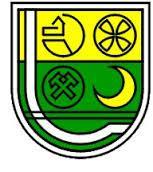 ______________________(Telephone)SUBJECT: Approval for use of the facility (usage permit)___________________________________________________________________________(Address of the facility: street and number)ENCLOSURE:Taxes and fees (the amount and method of payment):Fee for the request for performing technical admission of the object in the amount of 10 KM, paid by stamp duty or at the account No. 134-010-0000042994, type of revenue 722131, budget organization 150 1001, reference No.: 103, recipient: Zenica City.Fee for members of the commission for technical inspection in the amount of (per member of the commission):Business premises from 80 to 200 KM (depending on the surface of the object)Individual residential buildings from 80 to 150 KMIndividual residential - business from 120 to 220 KMCollective residential buildings from 150 to 400 KMCollective - residential and business objects from 150 to 450 KMManufacturing facilities from 150 to 500 KMInfrastructure facilities (depending on the estimated types of works) from 110 to 400 KMpayment to the account No. 134-010-0000042994, type of revenue 722131, budget organization 150 1001, reference No.: 103, recipient: Zenica City.Deadline for resolving the complete application: 30 days.FORM PU.16FORM PU.160600430106004301BOSNA I HERCEGOVINABOSNIA AND HERZEGOVINABOSNIA AND HERZEGOVINABOSNIA AND HERZEGOVINAFEDERACIJA BOSNE I HERCEGOVINEFEDERATION OF BOSNIA AND HERZEGOVINAFEDERATION OF BOSNIA AND HERZEGOVINAFEDERATION OF BOSNIA AND HERZEGOVINAZENIČKO-DOBOJSKI KANTONZENICA-DOBOJ CANTONZENICA-DOBOJ CANTONZENICA-DOBOJ CANTONGRAD ZENICACITY OF ZENICACITY OF ZENICACITY OF ZENICA____________________________________________________________________________________Department of Urban PlanningDepartment of Urban Planning(Name of the applicant/name of the legal entity)Department of Urban PlanningDepartment of Urban Planning(Name of the applicant/name of the legal entity)(Info. tel. 032 401 019)(Info. tel. 032 401 019)(Info. tel. 032 401 019)(Info. tel. 032 401 019)_____________________________________________Date of admission:___________________(Residential address / headquarters)Protocol No.:____________________Ordinal No.NAME OF THE DOCUMENTDOCUMENT IS ISSUED BY/ OWNED BYFORM OF THE DOCUMENT1.Approval for construction, and for buildings and projects in the area referred to in Article 111 of the Law on the record of the Inspection ControlZenica CityA copy with the original for inspection2.Decision on the payment of administrative feeBank / post office / stamp dutyOriginal3.Written report of supervision over constructionRegistered and authorized legal entityOriginal4.Evidence of the payment of feeBank / post officeOriginal5.A written statement from the contractor on the performed works and conditions of construction maintenanceRegistered and authorized legal entityOriginal6Geodetic footage of the building and parcelRegistered and authorized legal person for conducting geodetic activitiesOriginal7.Project of conducted condition if minor deviations occurred on the building during construction  Design companyOriginal8.Record of setting out of the building for entities under Art. 111.Natural or legal person registered for performing geodetic activitiesOriginalZenica,  ____________________________________________________(Date of submitting the request)(Signature of the applicant)